         Adult Coaching            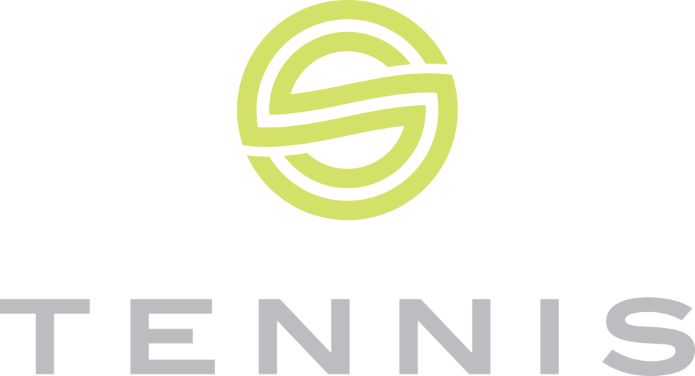 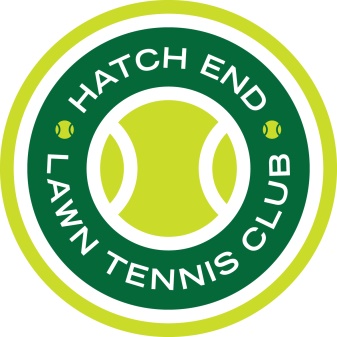 All these Coaching sessions are play and pay. Members receive £7 discount on all Beginner’s, Improver’s and intermediate group block bookings. If you need to borrow a racquet please inform Sami Shaba in advance by Email on Shabatennis@hotmail.comDAYCOURSETIMEPrice per 4 sessionMember/ Non-MemberTuesday BEGINNERS7:15pm- 8:15pm£25 for 4/£32 for 4WednesdayIMPROVERS8:00pm-9:00pm£25 for 4/£32 for 4Thursday TEAM COACHING (full members only)9:00am-10:30am£10Thursday BEGINNERS8:00pm-9:00pm£25 for 4/£32 for 4Friday BEGINNERS10:00am-11:00am£25 for 4/£32 for 4Friday IMPROVERS11:00am-12:00pm£25 for 4/£32 for 4Friday DRILLS SESSIONS (cardio tennis)7:30pm-8:30pm£25 for 4/£32 for 4SaturdayINTERMEDIATES1:00pm-2:00pm£25 for 4/£32 for 4